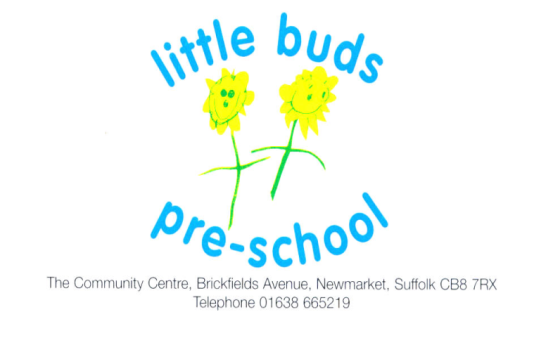 Term Dates 2022/2023Autumn TermMonday 5th September 2022 – Friday 21st October 2022(Half Term – Monday 24th - Friday 28th October 2022)Monday 31st October 2022 – Friday 16th December 2022Spring TermFriday 6th January 2023 – Friday 10th February 20232(Half Term – Monday 13th – Friday 17th February 2023)Monday 20th February 2023 – Friday 31st March 2023Summer TermMonday 17th April 2023 – Friday 26th May 2023(Half Term – Monday 29th May 2023 – Friday 2nd June 2023)Monday 5th June 2023 – Friday 21st July 2023Registered Charity number 1019920Supervisors Sandra Smith 01638 602189 & Sally George 01638 601049 http://www.littlebudspreschool.org